Unidad 2 Lección 7 Problemas de práctica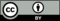 © CC BY 2021 Illustrative Mathematics®